KАРАР                                                                ПОСТАНОВЛЕНИЕ«Об усилении мер безопасности и антитеррористической защищенности натерритории сельского поселения Мраковский  сельсовет муниципального района Гафурийский район Республики Башкортостан»          В целях обеспечения безопасности и антитеррористической защищенности, готовности сил и средств к пресечению и ликвидации возможных террористических актов и других чрезвычайных ситуаций на территории сельского поселения Мраковский  сельсовет муниципального района Гафурийский район Республики Башкортостан, в соответствии с требованиямиФедерального закона от 6 марта 2006 года № 35-ФЗ «О противодействиитерроризму». Федерального закона от 06.10.2003 №131-Ф3 «Об общих принципах организации местного самоуправления в Российской Федерации Администрация сельского поселения Мраковский  сельсовет муниципального района Гафурийский район Республики Башкортостан ПОСТАНОВЛЯЕТ:1.  Совместно с правоохранительными и контрольными органами на подконтрольных территории сельского поселения провести следующие мероприятия:а) совместно с отделом МВД по Гафурийскому району усилить меры безопасности и антитеррористической защищенности органов государственной власти,   жизнеобеспечения,   объектов с массовым пребыванием людей и мест проведения праздничных мероприятий;б) совместно с сотрудниками МЧС России по РБ провести проверки защищенности наиболее уязвимых, критически важных и потенциально опасных объектов, мест проведения праздничных мероприятий на территории сельского поселения Мраковский  сельсовет муниципального района Гафурийский район Республики Башкортостан, обеспечить организацию на данных объектах усиленной охраны, мер противопожарной безопасности и дополнительных мер защиты от террористических актов, возникновения угроз техногенного и природного характера;в)  провести комплекс мероприятий по обеспечению пожарной безопасности в осенне-зимний период на территории сельского поселения Мраковский  сельсовет муниципального района Гафурийский район Республики Башкортостан, сосредоточив особое внимание на недопустимости использованияоткрытого огня и пиротехнических средств, в том числе используемых припроведении фейерверков в закрытых помещениях;2.  Совместно с отделом образования, отделом культуры в период проведения праздничных мероприятий:а) обеспечить усиленное дежурство ответственных сотрудников, органов местного самоуправления, служб безопасности, охранных структур и персонала, в том числе участвующих в подготовке и проведении праздничных мероприятий, а также обеспечивающих жизнедеятельность и функционирование социальнойинфраструктуры территорий;б) обеспечить бесперебойное взаимодействие с правоохранительными органами,структурами МЧС России по РБ и иными органами государственной власти,расположенными на территориях муниципального района, для своевременногореагирования на возникающие угрозы общественной безопасности, угрозытеррористического характера и чрезвычайные ситуации;3.  Рекомендовать антитеррористической комиссии сельского поселения Мраковский  сельсовет муниципального района Гафурийский район Республики Башкортостан:а) уделить повышенное внимание мерам обеспечения безопасности на объектахобщественного транспорта, определить порядок парковки транспортных средств на территориях, прилегающих к местам праздничных мероприятий;б) совместно с районными отделом внутренних дел провести инструктажируководителей и персонала организаций, задействованных в проведениипраздничных мероприятий, об усилении контроля за проносом и использованием на указанных объектах пиротехнических средств, боеприпасов, взрывчатых веществ, взрывных устройств и других подозрительных предметов;в)  провести совместно со средствами массовой информации разъяснительнуюработу среди населения, в том числе с использованием наружной рекламы, одействиях при обнаружении взрывчатых веществ, взрывных устройств,подозрительных лиц и предметов;д) предусмотреть дополнительные меры по усилению антитеррористическойзащищенности объектов  местного самоуправления,  осуществить комплекс предупредительно-профилактических мероприятий, направленных на обеспечение собственной безопасности сотрудников.5. Контроль за исполнением настоящего постановления оставляю за собой Глава  сельского поселения                                                    С.С. Ярмухаметов«25» ноябрь  2015й.№ 65«25» ноября 2015г.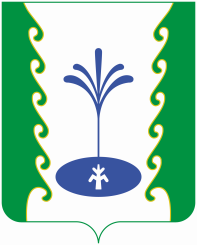 